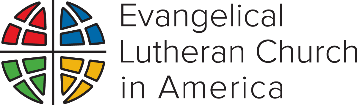 EXHIBIT GAffirmation of ministryat there-election of a synod bishopThis order is intended for use when a bishop of a synod is re-elected and is intended to be used during the synod assembly. When possible, this rite is set within Holy Communion and precedes the prayers of intercession. This rite may be used by itself when circumstances do not allow for the affirmation to take place during Holy Communion. The vice president of the synod and/or the churchwide representative leads the rite.The leader addresses the assembly.When a bishop is newly elected, 
a service of installation is planned 
and takes place at a time after the assembly. 
At this assembly we re-elected our bishop
and now we affirm them in their call.  name    has been re-elected 
to serve a six-year term 
in the office of bishop in the   synod name   
of the Evangelical Lutheran Church in America. The prophet Isaiah writes,
“How beautiful upon the mountains 
are the feet of the messenger
who announces peace,
who brings good news, 
who announces salvation,
who says to Zion, ‘Your God reigns.’ ”The leader addresses the bishop.Bishop  name ,    
when you were first installed 
you promised to discharge your duties 
in accordance with the Holy Scriptures 
and the Confessions of the Lutheran Church.
You promised to be diligent 
in your study of the Bible 
and in your use of the means of grace. 
You promised to give faithful witness in the world, 
that God’s love may be known.You promised to guide, encourage 
and support the people of this synod
in their varied ministries and the ministries of the 
Evangelical Lutheran Church in America.Now, this synod, gathered here in assembly, 
has renewed your call to this ministry.Will you renew your efforts 
to keep the promises you have made, 
striving to fulfill all of the duties, 
responsibilities, and obligations 
of your office as bishop of this synod?The bishop responds:I will, and I ask God to help me.The leader addresses the assembly.People of God, 
will you continue to receive  first name ,    
as a servant of God and a shepherd 
in Christ’s church? 
Will you pray for them, help and honor them
for their work’s sake, 
and in all things strive to live together 
in the peace and unity of Christ?
If so, answer, “We will.”The assembly responds:We will.Let us pray. (brief pause)Ever-living God, 
strengthen and sustain,  first name ,    
that with patience and understanding 
he/she may love and care for your people. 
Give them the courage and the compassion 
to do the things you have called them to do.
Surround them with your love 
and uphold those who love and care for them. 
Grant that together we may all follow 
in the way of Jesus Christ, our Savior and Lord,
who lives and reigns with you and the Holy Spirit,
one God, now and forever. Amen.When set within Holy Communion the service continues with the prayers
of intercession.When the order is used at another time, an assembly song or another acclamation of thanksgiving may be included.Updated: September 2023